Naam: ………………………………………Datum: ……………………………………..Songtekst: Diamant van Camille Dhont (2022)Thema: Vriendenweek: Week tegen pestenBen ik te luid? Of net te stil?
Draag ik misschien te veel make-up?
't Is altijd iets
Maar weet je wat?
Haal jij me neer
Ga ik omhoog
Het raakt maar het maakt me niet stuk
Geen tranen meer, op deze wang

Als mijn kleuren stelen is wat je wou
Dan heb ik nieuws voor jou
Je maakt me juist sterker sterker
Al je lege woorden brengen me verder
Noem me maar apart
Want dat maakt me juist sterker stеrker
Kom maar met je kogеls
Het gaat niet werken
Ze maken toch geen kans
Op m’n huid van diamant
Huid van diamant
Dus ga je gang
Ik ben niet bang
Want ik heb een huid van diamant

Je voelt je groot en doet je voor alsof je me kan bespelen
Maar wat heeft dat jou dan gebracht
Want als ik naar je kijk
Zie ik alleen onzekerheid
Zie ik iemand die bang is om alleen te zijn
Maar deze glans pak jij niet af

Als mijn kleuren stelen is wat je wou
Dan heb ik nieuws voor jou
Je maakt me juist sterker, sterker
Al je lege woorden brengen me verder
Noem me maar apart
Want dat maakt me juist sterker, sterker
Kom maar met je kogels
Het gaat niet werken
Ze maken toch geen kans
Op m'n huid van diamant
Huid van diamant
Dus ga je gang
Ik ben niet bang
Want ik heb een huid van diamant
(Sterker, sterker
Al je lege woorden brengen me verder
Noem me maar apart
Dat maakt me juist sterker sterker)
Dus ga je gang
Ik ben niet bang
Want ik heb een huid van diamant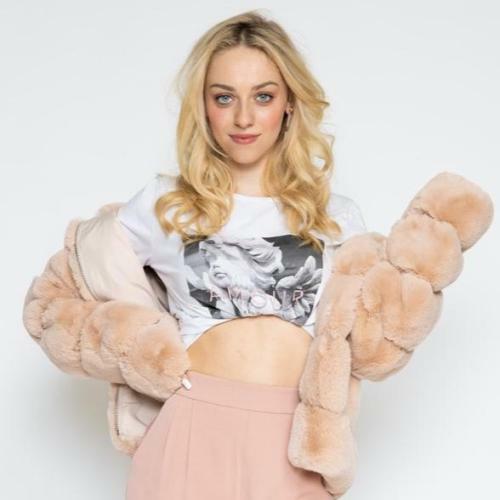 